PetakSat 1= PERPPlavom bojom oboji krug u kojem se nalazi slovo E. Zelenom bojom oboji krug u kojem se nalazi slovo I. Imenuj ostala slova.Sat 2= PERPZaokruži broj koji prikazuje koliko ima sličica.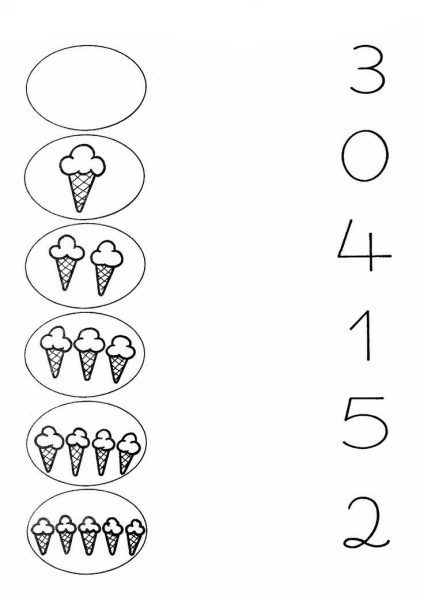 Sat 3= Likovna kulturaNacrtaj sladoled prema označenim linijama. Oboji ga bojama kojima želiš.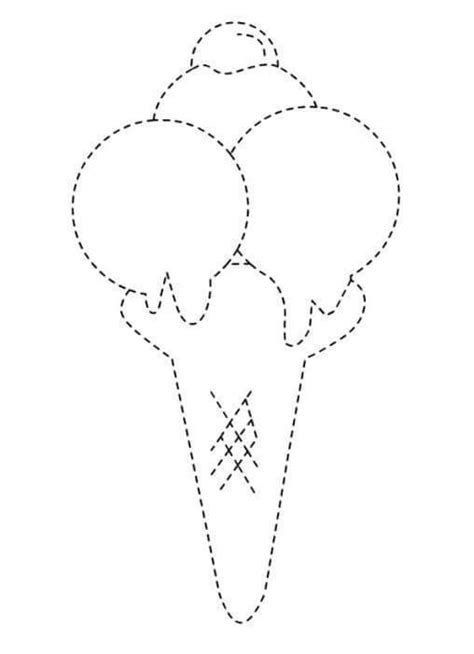 Sat 4= PERPOboji sličice koje prikazuju načine na koje ćeš provesti svoje ljeto.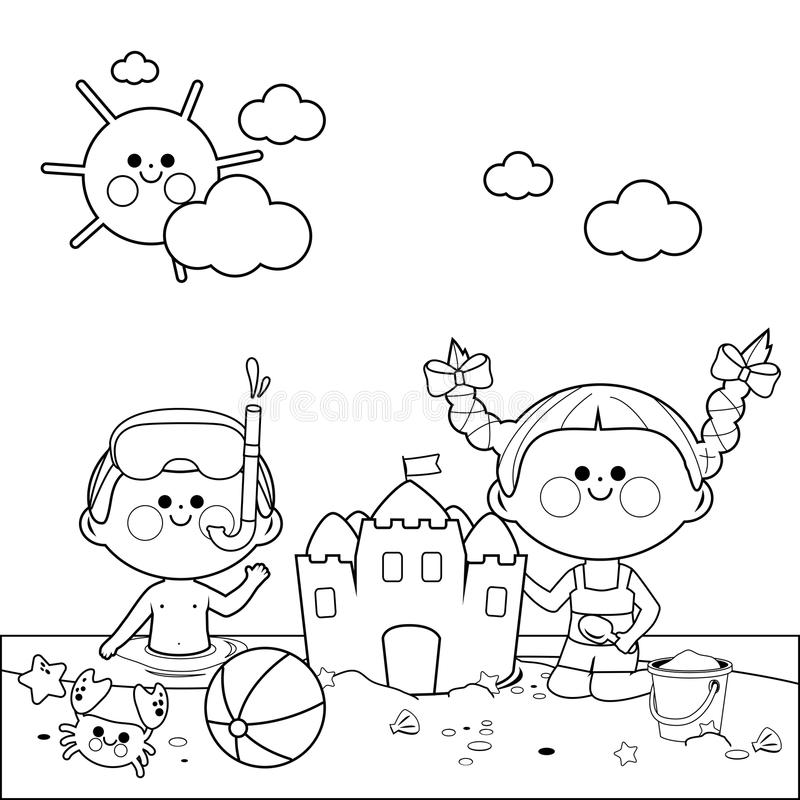 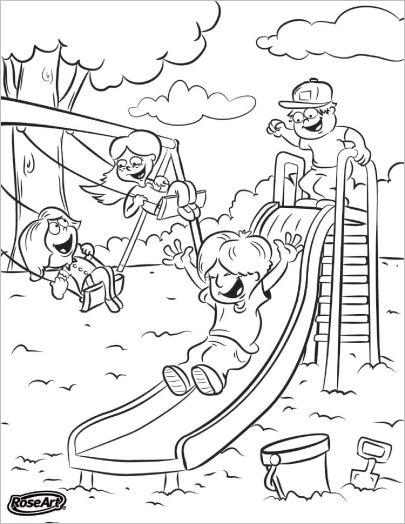 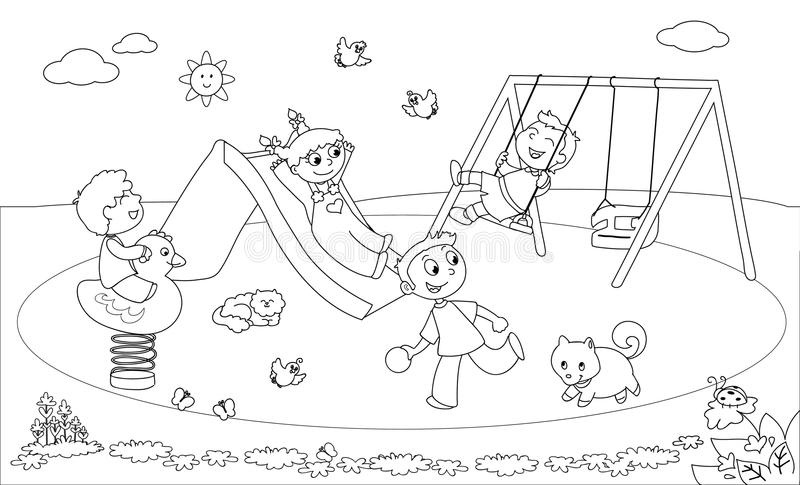 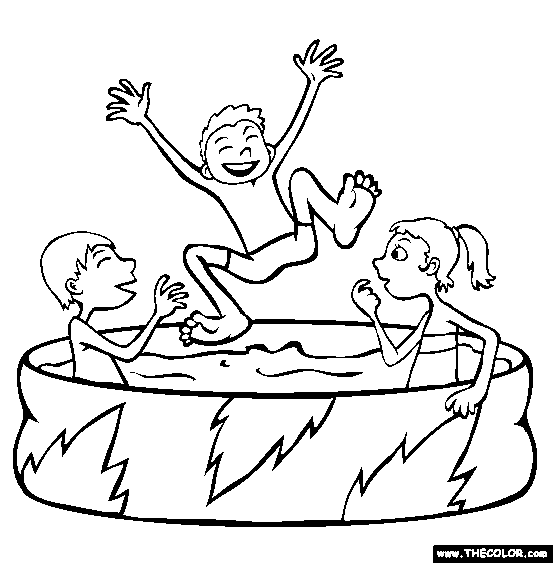 Sat 5= PERPDragi prvašiću, tvoj posljednji zadatak ovaj tjedan vrijedi za cijelo ljeto. Taj zadatak je veoma važan! Igraj se  i uživaj u ljetu. Iskoristi lijepo vrijeme i druži se s prijateljima. Dobro iskoristi odmor koji dolazi. Nemoj zaboraviti brojiti. Ponekad možeš pogledati neko slovo, ali samo na kratko. Igra čeka!